INTERNATIONAL STUDENTPRE-DEPARTURE GUIDESTUDENT GUIDE TO PREPAREFOR STUDY IN VICTORIAMelbourne, AustraliaDepartment of EducationWelcome to Melbourne and VictoriaCONGRATULATIONSChoosing a Victorian government school has opened an exciting window into your future and soon we will welcome you in person. This guide has information to help you get ready to travel and prepare for study in Victoria. Even though the information is mostly for you, your parents will also find this guide helpful and reassuring.You might have already collected some information – perhaps about your new school, city of Melbourne highlights or living in Victoria. We want you to feel secure and happy from the moment you arrive. So, inside you’ll find lots of useful tips about student life in Victoria and what to expect when you get here. There are also handy details like websites and phone numbers.You’re about to take an important step in life. We hope you find this guide helpful in getting to know your new school and home.Published by the International Education Division Department of EducationMelbourne, October 2023© State of Victoria (Department of Education) 2023The copyright in this document is owned by the State of Victoria (Department of Education), or in the case of some materials, by third parties (third party materials). No part may be reproduced by any process except in accordance with the provisions of the Copyright Act 1968, the National Education Access Licence for Schools (NEALS) (see below) or with permission.An educational institution situated in Australia which is not conducted for profit, or a body responsible for administering such an institution, may copy and communicate the materials, other than third party materials, for the educational purposes of the institution.Authorised by the Department of Education, 2 Treasury Place, East Melbourne, Victoria, 3002.This document is also available on the internet at www.study.vic.gov.auContentsGetting readyThere are important things you should arrange before you travel to Victoria. This section includes information, a packing guide and two pre-travel checklists to help you get away smoothly.WHAT TO BRINGBefore you pack, check with your airline about luggage size and weight limits. If you will be staying with a homestay family, don’t forget to put a copy of your Arrival Support Form in your hand luggage with your travel documents.Clothing and personal itemsVictoria has varied seasonal weather, so you’ll need clothing to suit. Don’t forget personal care and any uniform items you are bringing.If you are staying in homestay accommodation, you won’t need many household items. It’s a good idea to pack photos of family and friends, favourite music or a small reminder of home.MedicineIf you need regular medicine for a medical condition (like diabetes, asthma or eczema), pack this along with a letter from your doctor and your medical history.MoneyIf you are not travelling with family, it’s a good idea to bring about AUD$400 in cash for unexpected or immediate expenses.You can change foreign currency at the airport, shopping district currency exchanges or at any bank.Can I bring food?Australia has very strict rules about bringing food and other items like traditional medicine, plants and organic material into the country, in order to protect our environment. In many cases, these types of items will be confiscated at the airport, so you should try to avoid bringing them with you, and always declarewhat you do bring on your Incoming Passenger Card. Australian Border Force officers at the airport can advise you on what you can bring and what you should declare.If you do decide to bring something you are uncertain about, make sure you declare it on your Incoming Passenger Card or ask a Border Force officer. Your bags will be screened at the airport, and sniffer dogs may be used to check your luggage for food and other prohibited items.Most international foods will be available in Victoria, and your school’s International Student Coordinator (ISC) can help you find the food you need after you arrive.For more information on the food items you can bring to Australia, see: abf.gov.au/ entering-and-leaving-australia/can-you- bring-it-inBEFORE YOU PACK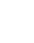 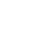 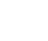 Check your passport’s expiry date. and ensure it’s valid for the full length of your student visa. Make two printed copies of your passport and visa. Bring one printed copy with you, but keep it separate from the originals. Leave the second printed copy at home with your family. You may also want to take a photo with your phone of your passport and visa, so you have a digital copy as well. Taking these precautions will help in case you lose the originals.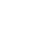 Wait until your student visa has been issued and tuition fees are paid before making travel plans.You should book flights to Melbourne or Avalon Airport soon after this.If you will be staying in homestay, once your flights are booked your parents or education agent will be required to complete the Flight Details Form and email it to the Department of Education (the department) so that the International Student Coordinator (ISC) at your new school can plan for your arrival.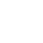 To help you settle in, it is best to arrive up to one week before school begins. You must arrive beforethe first day of the school term (depending on your start date). Your parents should write to the department if you cannot arrive in time.Note: To meet host family needs and visa requirements, homestay students should not arrive earlier than one week before the first day of school.Your medical history is important to consider when travelling to Victoria. You should check the Australian Department of Home Affairs health requirements before leaving home. For more information on health requirements, see: immi.homeaffairs. gov.au/help-support/meeting-our- requirements/healthAsk your doctor for a letter that includes the technical name of, and reason for, any medicine you are planning to bring or may need to buy in Australia. A documented medical history will ensure you get proper care in an emergency.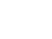 You should take out travel insurance in case you need medical care on your way to Australia. You will also need to arrange Overseas Student Health Cover as part of your enrolment process.The department can arrange health cover for you and the application form included this choice. If you asked for health cover, speak to your ISC once you arrive at school to arrange for your health insurance card to be sent to your home or school. Your insurance starts one week before your course start date, even if you don’t have the card yet. This medical insurance provides basic cover, so make sure you understand any limits or conditions. Extended health insurance can be arranged once you arrive in Victoria. Your ISC will help you with this, if required.For more information on Overseas Student Health Cover, see: studyinaustralia.gov.au/english/ live-in-australia/insuranceIt’s important to tell your current bank that you are about to travel and arrange to either access money in Australia or make charges in foreign currency. Your ISC or homestay family can help you set up a bank in Australia when you arrive.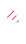 Ask your mobile phone or cell call carrier if your phone will work in Australia. You might need a new SIM or handset to use while you’re here.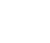 You can go to school on your first day in casual clothes. Your ISC will give you uniform information, after you arrive, as part of the orientation. You may find it cost effective to bring some items with you (e.g. black leather lace-up shoes).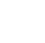 The Australian Border Force has strict rules about what you can bring into Australia. These include how much money you can carry, vitamins and medicines (pharmacy or natural/traditional), food items, animal products and pets.For an online guide to Australian customs requirements, see: immi. homeaffairs.gov.au/entering-and- leaving-australia/entering-australia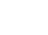 You must stay in Victoria until one day after the school term ends.Your parents should write to the department if you need to leave earlier than this.PRE-TRAVEL CHECKLISTSGetting ready to travelStudent visa issued and any conditions notedPassport current until your student visa expiresCopies of your passport and visa stored safely and left with familyFlight booked to arrive before the start of term (no earlier than one week for homestay students)Department and school notified of arrival details so someone can meet you at the airport (homestay students only)Medical history and doctor’s letter obtained if neededTravel and medical insurance arrangedBank alerted you will be making transactions in AustraliaMobile phone service availability and charges in Australia checkedUniform information found on school websiteVictorian government school term datesWhat to packLuggage compliant with your airline’s size and weight limitsTravel documents and Arrival Support Form (for homestay students) in hand luggageAny standard school uniform items (e.g. black shoes)Suitable clothing for Victoria’s seasonal climate Medical history, doctor’s letter and anyregular medicineCopies of travel and medical insurance documentsAround AUD$400 in cash if you are not travelling with familyA reminder of home, photos and favourite music No banned items*The first day of Term 1 is a student-free day in Victorian government schools to allow for planning to take place for the arrival of students. Please confirm your required start date with your ISC.When you arriveThis section of the guide is about what to expect when you first get here.Your ISC will help you settle in to home and school life. There are lots of things to organise, but don’t worry if you’re not sure what to do. You’ll have plenty of help.ARRIVALGetting ready to land in Melbourne is exciting. Make sure to listen to any information the airline gives you about Australian customs and immigration, so you can pass through the airport quickly.At the airportWe understand our homestay students need a little extra support when they first arrive in Australia, including being met at the airport. Make sure the Arrival Support Form is packed in your hand luggage if you will be living with a homestay family. The Arrival Support Form tells you who will greet you at Melbourne or Avalon Airport and where to meet them. Your homestay address and an emergency phone number are also included in case there are any problems.See page 29 for more information about the arrivals process for homestay students.Phoning homeYou’ll probably want to phone family or friends back at home when you first arrive in Australia. If your mobile or cell phone carrier has service from Australia, you may like to use your own handset. If you are staying in a homestay, ask your homestay family about accessing the WiFi or using their landline phone.Accessing moneyIf you need money when you first arrive, it’s easiest to use your bank or credit card. Almost all Automatic Teller Machines (ATMs) in Australia accept ‘PLUS’, ‘Maestro’ and ‘Cirrus’ cards. Check your card for one of these internationally recognised logos.THINGS TO ORGANISEKeeping in touchEven if your mobile or cell phone has service, it will be more cost effective to purchase an Australian SIM card. You can do this at most supermarkets and shopping centres.The easiest way to stay in touch is via Whatsapp, WeChat, Skype, Viber, Facetime or something similar over the WiFi internet at your homestay or via your phone’s data package when you are not at home.International call cards are also easy to buy. They allow you to make cheap international phone calls.If you are living in a homestay, your homestay family may also agree to you repaying them for international calls made from a landline phone. Even so, it is still best to ask every time you use the landline phone to avoid misunderstandings.When someone from home wants to contact you in Australia, they should use the 00 11 61 prefix to call from a landline, or the +61 prefix to call from a mobile.. When calling from overseas, there’s no need to dial the zero (0) before the Victorian area code or your mobile number. So, anyone outside Australia should dial:(00 11 or +) 61 3 (eight digit local number) to call a Victorian landline number, or (00 11 or +) 61 (nine digits, starting with 4) to call your mobile.There is also an online tool that can help at timeanddate.com/worldclock/dialing. html?p2=152Moving aroundVictoria’s public transport system uses electronic prepaid ticketing. If you will be travelling by train, tram or bus, you will need a Child myki card. These are sold at train stations, retail outlets and online. There is more information on public transport later in this guide.School suppliesYou’ll need to buy a school uniform, text books and other school supplies (like a bag, lunch box or stationery) soon after you arrive at school.Your ISC will help you with this.Your bank accountYou will be in Victoria for an extended time, so you may like to open an Australian bankaccount. Your ISC can help you to do this. Once your account is open, you or your parents can transfer money from home.If you plan to get a part-time job, wages can be paid into it as well. It’s better not to bring large amounts of cash into Australia; however,if you do, your ISC can put this in the school safe until you open a bank account.Life in Victoria and MelbourneVictoria is well known for embracing different cultures and students like you are a big part of that. You probably already know Melbourne is a thriving modern city where you’ll be able to enjoy lots of different interests and activities. This part of the guide has information about what it’s like to live in Melbourne and Victoria. We’ve included some websites where you can get extra information too.LIFESTYLE AND CULTUREEntertainment, activities and funYou are coming to Victoria for a quality education, but your time here can also be fun and exciting. Your school friends and homestay family will want you to share in many fun activities nearby and across Victoria. Your new friends may be active outdoors (e.g. bike riding and swimming) or enjoy eating out, watching movies or exploring the city. Make sure you join a sports team, local church, music or drama group. Victorians are also passionate about the Australian Football League (AFL) and may eagerly encourage you to attend a match or choose a team to follow.Multicultural, safe and friendly communityMelbourne is one of Australia’s most multicultural cities with a long history of embracing people from every race and nation, and more than half of Victorians have a direct family link overseas. All schools value and respect individual and cultural diversity, and you will be able to stay connected with home through cultural activities both inside and outside school. Countless people enjoy taking part in events like Lunar New Year, Diwali Indian Festival of Light, Pako Festa, Easter Festival and Cultural Diversity Week. It sometimes seems like there is a festival every week!Victoria’s student citiesCentres for tourism, agriculture and industry feature among Victoria’s many progressive student cities. The people who live in these communities are open, friendly and make newcomers feel welcome.Victoria offers a thriving modern culture and a wide choice of activities outside school. Its people are sociable and relaxed but also enthusiastic about their passions. Victorians are well known for their love of world food, arts, culture, sport and indoor or outdoor activitiesCLIMATE AND GENERAL INFORMATIONPersonal safetyVictoria is a friendly, safe and multicultural community. You’ll find Melbourne clean, quiet and welcoming. No matter how small your question, if you’re ever concerned ask a teacher, your homestay family or your ISC. They’re all there to help you feel safe and happy. You’ll also have access to student support services, including emergency phone numbers.The sun and surf are enjoyable for visitors and locals alike but can also be risky. You should always be careful to protect your skin, especially at the beach or pool. The Australian sun can be very hot in summer and, unlike other countries, the Ultra Violet (UV) index may be high throughout the year. Long-sleeved clothing, sunscreen and a hat are important, especially during the hottest part of the day.Always choose a patrolled surf beach for swimming, where lifesavers are on duty. If you can’t swim, tell your homestay family or the friends who invite you to the pool or beach so they can keep you safe. There’s more information about beach safety online at beachsafe.org.auTime differenceVictoria is within the Australian Eastern Standard Time GMT+10 (AEST) international time zone. In the warmer months of the year, clocks are moved forward by one hour for Daylight Saving. You can find out the time difference any time of year at timeanddate.com/worldclockPublic holidaysVictorian public holidays are published online at business.vic.gov. au/victorian-public-holidays-and- daylight-saving/victorian-public- holidaysWorking in VictoriaYour international student visa lets you work part-time while you study. If you decide to take a part-time or casual job, you must begin your studies before starting work.Working outside of school hours can affect your studies. Please speak with your ISC before you apply for a job so you can settle into a study routine and continue to focus on your studies.We recommend you only work on weekends, leaving week nights freefor homework and study. Your ISC can help you get an Australian Tax File Number. Any reputable employer will need this information before you can start work. ‘Cash-in-hand’ or‘off-the-books’ jobs are illegal and leave you without proper protection, so don’t accept this type of work.Speak to your ISC immediately if you are worried about your working conditions or if anything happens that you feel is not right.Visits from homeYour parents are welcome to visit while you are studying here. Tell your ISC if your family plans to visit. They can suggest any special dates at school your parents might like to attend. Your ISC will know the hotels and apartments close to school.Food and waterStudents bring their own lunch, snacks and a reusable water bottle to school, that they refill from taps during the day. There will be a microwave at your school if you bring food that needs to be heated.Tap water in Australia is completely safe to drink so there is no need to purchase bottled water.School and casual clothingMost schools have a uniform or dress standard that you will need to wear to classes, school events and sport days. You may also need to wear a uniform if you take a part-time job. Outside of school and work, clothing is your own personal choice. Australians are accepting of other cultures, so you’ll often see people from other countries dress according to their culture or religion.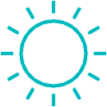 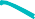 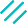 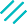 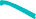 Summer essentials:HatSunglassesSunscreenT-shirtsSkirts/shortsLight jacket/sweaterWinter essentials:Winter coatJumpersGlovesScarfCovered shoesWeather and locationsCompared to many places, the Victorian climate is mild and comfortable. Weather can change quickly, sometimes more than once a day. Below is a chart of average daily maximum temperatures. These vary by location,e.g. closer to the mountains will naturally be cooler. You can find more Victorian weather information at the Bureau of Meteorology website: bom.gov.au/vicTRANSPORT AND GETTING AROUNDYou’ll find Melbourne simple to get around using the excellent public transport system.A network of trains, trams and buses gives you access to school, home, the city centre and other popular places. V/Line trains and buses make your travel connections between Melbourne and around Victoria easy. You could also walk, ride a bike or travel in your homestay family’s car.Ride your way around townYou can use our extensive network of dedicated, safe bike paths when you’re living in Victoria. Mix and match a train trip with a bike ride – you can take your bike on the train. Just make sure to always wear a helmet as it’s a legal requirement in Australia.Our famous tramsMelbourne’s trams are part of the city’s unique character. They’re a great way to explore the central business district and inner suburbs. We have the largest tram network in the world, with over 500 trams and 25 different routes. They travel along most of the city’s major roads and their routes extend out into the suburbs.Heritage trams run on the free City Circle route, especially for visitors to Melbourne. Trams run on many of the major roads in the inner suburbs, but only some run on roads in middle and outer suburbs.The central city train networkThe city has a central train system (called the City Loop) that is partly underground. There are five stations in the city centre: Flinders Street, Parliament, Melbourne Central, Flagstaff and Southern Cross.There are 16 different train lines to the outer suburbs. Trains run from around 5am until after midnight on most lines. On Friday and Saturday nights, trains and some trams operate throughout the night.Regional trains to country VictoriaV/Line is Victoria’s regional rail network. It will take you to all the main tourist attractions across the stateIt connects to regional cities in Victoria and also to the other Australian states.How to travel on public transport?To travel in Victoria you will need to purchase a myki or Child myki card. This card will enable you to travel on buses, trains and tram services. The myki card system conveniently allows you to top up your myki card with money at most train stations, newsagents and convenience stores. You can also set up an account to pay online, and ‘touch on’ to transport using an app on your phone instead of a physical card.It is important to remember in Melbourne the public transport network is divided into two zones according to the distance from the city centre. The price of your trip will depend on the:zone(s) in which you want to traveltime period for your ticket (two hours, daily, weekly, monthly, annual).All public transport users aged between 5 and 18 years (under 19) can purchase a Child myki and pay a concession fare.This applies to anyone aged 18 years and under, including international students and tourists provided that they can demonstrate they are aged 18 years or under.Customers aged 17 and 18 must carry government-issued proof of age identification (such as a Victorian driver licence, learner permit, Proof of Age card or passport), or proof of another concession entitlement (such as a PTV School Student ID) at all times when travelling on public transport. No proof of age is required for children aged 16 and under.For further information see: ptv.vic.gov.au/tickets/myki/ concessions-and-free-travel/children-and-students/ childrenStudying and living in VictoriaYou’ve probably already researched the many advantages of studying in Victoria. This section gives you an idea of what being a student here will actually be like. You’ll also find more information on these important subjects at: study.vic.gov.au/en/study-in- victoria/pages/default.aspxVICTORIAN SCHOOL SYSTEMThe Victorian school system has a reputation for a diverse curriculum, dedicated teachers and for bringing out the best in everyone. Your school will keep in regular contact with your parents so they’ll know about your progressLearning spacesThe classroom is wherever a teacher thinks students will learn best.Typically, students move from classroom to classroom, rather than staying in one room. You may find teachers use a variety of learning spaces, even a park, zoo, museum or gallery. You will learn independently and in group situations, both in the classroom and outside class time (e.g. homework and exam study).Classroom teaching is interactive and exciting and you will find yourself learning in many different ways. In the classroom you’ll have the chance to join energetic discussions, ask lots of questions and enjoy the positive supportof others.Education program and assessmentIn Victoria, your course of study is taught according to school ‘years’ of learning. From Prep to Year 10, you will learn under the Victorian Curriculum F-10. Students in Years 11 and 12 study the Victorian Certificate of Education (VCE). Assessments monitor your progress throughout the year, with exams at the end of Years 10, 11 and 12. Your school will also offer a choice of extra- curricular activities and experiences, such as excursions and various sport and musical activities. Make sure you get involved in these as this is the best way to make friends and improve your spoken English and confidence.Students and teachersYou may find Victorian classrooms more relaxed than your last school. Even though your teachers will be friendly and approachable, the student–teacher relationship is still based on respect. You will use the teacher’s title and surname (e.g. Dr, Ms, Mr or Mrs Jones) while teachers will call you by your first name.Your teachers will support, challenge and inspire you. They are easy to talk to and will treat you with respect. Teachers will always help if there’s something you don’t understand.Your ISC will give you any extra support you need, for both your school and home life.Reports on your progressMost schools invite parents living in Australia to parent–teacher interviews at least twice a year. If your parents are overseas, your school may arrange phone interviews, and some ISCs also travel to meet with parents overseas.Parents can also request a written translated school report. It’s important to keep your school informed of your parent’s/legal guardian’s home address, phone number and email address, whether they are with you in Australia or overseas.Your ISC is your family’s first point of contact. Parents can call your school at any time to speak with them. The International Education Division can also be contacted by email at international@education.vic.gov.auA typical school dayTAKING CARE OF YOUR HEALTHWhile you are away from your home country it is still important to look after your health and wellbeing. This includes physical health, mental health and personal hygiene.Physical healthMake your physical health a priority by staying active throughout your homestay experience.Tips for staying physically fit:Stay active: consider walking or cycling along our many safe bicycle routes instead of taking public transport where you can, or go for a run in your spare time. Speak to your homestay or school about the safest places to stay active.Make positive food choices: fresh fruit and vegetables make a great snack and can help to improve your mental and physical health.Eating healthy will also help give you the energy to focus on your studies.Join school sport: this is also a great way to learn about Australian culture and make some new friends. Victorian secondary schools offer many different sports and competitions, from social games at lunchtimes through to matches against other schools.If you feel unwell, tell your homestay family and ISC and organise to see a doctor (please refer to the ‘Seeing a doctor’ section for more details).Mental healthLiving away from close family and friends, adapting to a new culture and keeping up with your studies can be very stressful.Top tips to stay mentally well:Practise regular meditation or try yoga.Exercise regularly by playing sport or using your school’s or local council’s fitness centre.Don’t overdo it: take regular study breaks, particularly while preparing for exams.Make sure you get a good night’s sleep, at least eight hours, as often as possible.Take time to eat healthily and regularly.Spend time doing things that make you happy, like hanging out with friends, going to the movies or getting involved in your school’s extra-curricular activities.Personal hygieneGood health means good hygiene.Having clean hands will help keep you from getting sick. Wash your hands before you eat and after using the toilet, or when you cough or sneeze if you have a cold or flu.Remember to shower at least once a day. The Australian climate is hotso taking a shower, wearing clean clothes and a using a good deodorant is vital.Female hygiene products are supplied free of charge at all Victorian government schools, and can also be easily purchased from all major supermarkets or pharmacies. These products may vary from your home country; for example, in Australia tampons do not come with applicators. If you have concerns about finding suitable sanitary products, talk to your homestay family or ISC.Good oral hygiene is also important and will help you avoid dental decay. Don’t forget to brush your teeth morning and night, and to floss.Visiting a dentist once every6 months will help prevent any long-term damage.Seeing a doctor: how to book an appointmentTo make an appointment with a doctor you will need information about your Overseas Student Healthcare Cover, often known as OSHC.When you enrolled with us you had two choices for arranging your OSHC. These are:Option 1: your parents/legal guardian or education agent nominated to choose your student healthcare insurance companyOption 2: your parents/legal guardian or education agent asked the Department of Education to arrange OSHC onyour behalf.If you chose option 1, your parents/ legal guardian or education agent will have the OSHC information.Make sure you bring this information with you when you travel to Australia.If you chose option 2, your ISC will help you get this information when you arrive at your school.When booking an appointment you are able to request a preferred doctor or the doctor’s gender. It is also possible to find a doctor who speaks your native language.Contact your ISC or homestay family to help you find a doctor that suits your needs. Some schools even have doctors who visit schools once a week and provide a free service for students.Your doctor is also able to help you with mental health concerns.For more information on physical and mental health, you might want to check out this helpful website: youthcentral.vic.gov.au/advice-for- life/healthYOUR RIGHTS AND RESPONSIBILITIESIt is important that you know your rights and responsibilities. You have rights as a student and temporary resident of Australia which aim to protect you. You also have a number of responsibilities while studying and livingin Australia that may be different from your home country.Below are a few things you may wish to consider that will protect you and those around you.Child SafetyYou can expect to be safe and to feel safe, wherever you go and whatever you do. You can expect that adults at your school know how to keepyou safe.The Department of Education and Victorian government schools are committed to the safety and wellbeing of children and young people. We demonstrate this commitment by providing information, support and processes to our students, staff and homestay families to provide for our students’ safety and wellbeing, and to help create child safe environments appropriate for their diverse backgrounds.If you feel unsafe or someone is making you feel uncomfortable or unhappy, or you just don’t feel something is right, your school is required to protect you. Speak to your ISC, teacher, principal or homestay family as soon as you can. They will listen to your concerns and are required to take action under the law.BullyingVictorian schools are welcoming environments where respectful behaviour is expected, modelled and encouraged. Every Victorian school has a zero tolerance policy around bullying.Bullying can be any harmful or aggressive behaviours. It can take the form of emotional, physical or online bullying, often known as cyber bullying.What to do if you or someone around you is being bulliedIf you are bullied at school it is important to speak to your ISC, teacher, principal or homestay family who will help manage the issue. Your school knows how to help you and staff are there to look after your wellbeing and ensure that you are ok.Bully StoppersBully Stoppers is a website where you can get more information or find someone to talk to confidentially. For more information, see: education.vic. gov.au/about/programs/ bullystoppers/Pages/default.aspxSchool rulesEvery school has different rules to help ensure the happiness, safety and wellbeing of all students and staff. Your ISC will provide you with the school rules when you arrive. It is important to follow these rules so that everyone can have a good educational experience.Drugs and alcoholWhile you are away from home it is still important to behave in an acceptable manner. Remember that drinking, smoking and gambling under the age of 18 are illegal in Australia, and like in a lot of countries, drug use is also illegal.For more information on your rights, see: youthcentral.vic.gov.au/advice- for-life/know-your-rightsInternet safetyYour school will provide you with information about safe internet and phone use. Be aware of cyber- crimes and scams. Sometimes scammers pretend to be government officials, retailers, couriers or even police officers online or on the phone. Contact your ISC, homestay family or parents if you think you have received a fake call, SMS/text or email. Look out for phone calls, SMS/texts or emails demanding that you:click on linkspay moneyprovide your bank or other personal detailsenter your usernames or passwords.For more information, see: education.gov.au/international- education/resources/scams- targeting-chinese-studentsEMERGENCIES AND CONCERNING SITUATIONSAn emergency can be an immediate risk to someone’s health, life or property. Emergencies are rare, but it’s still important to be prepared. A concerning situation could be getting lost on public transport or feeling unsafe. Below are a few general guidelines to follow if you are feeling uncomfortable or faced with an emergency.If you are lost or feeling unsafeIf you are lost or feeling unsafe, or are concerned, you must call your ISC immediately. Your ISC is there to help you 24 hours a day, 7 days a week, including on school and public holidays. There are contact details on the Student Safety Card your ISC gave you when you arrived in Victoria.In case of emergenciesFor all emergencies, life-threatening situations or serious injuries:If you are involved in an emergency, you must always notify your ISC, homestay family (if applicable), host school and parents/legal guardian of the situation. Please review the Health and Safety page of the International Student Program website for information on what to do during an emergency: study.vic. gov.au/en/living-in-victoria/health- and-safety/Pages/default.aspxIF YOU ARE INVOLVED IN AN EMERGENCY, YOU MUST ALWAYS NOTIFY YOUR ISC, HOMESTAY FAMILY (IF APPLICABLE), HOST SCHOOL AND PARENTS/LEGAL GUARDIAN OF THE SITUATION.Homestay Resource KitThe following information is only for students who have selected to stay with a parent- nominated or school-sourced homestay family. This information does not apply to you if you have chosen to live with a parent or Department of Home Affairs approved relative.YOUR HOME AWAY FROM HOMEWe want you to have the best possible experience while you complete your studies in Australia. This includes making sure that you feel safe and secure throughout your homestay experience.This guide will give you the resources to:feel comfortable with your homestay familyGetting to know your homestay familyHomestay families are carefully selected by your school and some have been hosting international students for many years. You’ll find your homestay family warm, welcoming and active in the local community. They will ensure you feel safe and happy so you can make the most of your time in Victoria.Your host family may even have children attending the same school as you.You will be matched with a host family at least four weeks prior to your stay. Their details will be sent to your education agent or parent in a document called the Homestay Profile. This includes photographs of the homestay house and contact details for your homestay parents.It also includes the names and ages of everyone in the family, including any children or other students.You may like to learn a little more about your homestay family, and even contact them, before arriving in Australia. Simply ask your ISC and they will help to arrange the best form of contact. You can find the contact details of your ISC in the Arrival Support Form which is sent at the same time as the Homestay Profile.connect with the support you need    to enjoy your time in AustraliaWhat to expect from your homestay familyYour homestay family will provide you with:a safe, secure, welcoming place to livea household compliant with the Child Safe Standardsa separate single room for your personal usethree nutritious meals a day, seven days a week, with reasonable access to snacks and in accordance with the student’s dietary and medical needsfacilities – a bed, wardrobe, towels and linenutilities – gas, electricity, heating and water costs, internetcleaning services of common living areasthe use of living areas within the residencestudy facilities – desk, study light, bookcaseattendance at parent/teacher evenings on behalf of your parents.get the most out of your Victorian homestay experience.A typical homestay familyAustralia is a culturally diverse country with many differences in family structure and background. There is no ‘typical’ Australian family, so there isn’t really a typical homestay family.Your homestay family may be quite different to your own family. They may also be a little different to your expectations and even not quite the same as the homestay families of other students in the program.What every homestay family has in common is a commitment to providing a welcoming, safe home environment. Some students are surprised at the different types of families in Australia. Here are some things that may be different culturally from yourhome country.Your homestay family may be a single person or a couple, with or without children.Gender roles in the home are less prominent in Australia than in some other countries. Both parents might cook and/or clean, and children also help their parents around the house.Women often continue to work after having a family.Australia is a multicultural country and families will be made up of people from different nationalities.Day-to-day living with your homestay familyThe average weekday in an Australian family might be different from your home country. Some things about day-to-day life to consider.Weekend activities might also be different from what you are used to at home.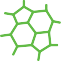 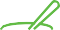 What your homestay house will look likeYou may live in a: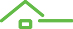 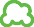 In many Australian homes the kitchen is often the centre of activity. Your homestay may also have a garden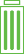 or a balcony.Homestay family petsSome homestay families will have pets such as:We recommend that you get involved in these activities as a great way to get to know your homestay family and develop your English language skills.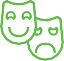 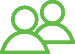 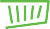 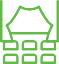 a cat	a dograbbits	even chickens!You will be advised of any pets at your homestay, before you arrive in Australia. If you have any concerns or pet allergies please let your ISC know as soon as possible.BEFORE YOU ARRIVEBooking your flight to AustraliaYour parents or education agent will be required to complete the department’s Flight Details Form and send it with an English copy of your plane ticket to the department four weeks before you expect to arrive in Australia. Providing the Flight Details Form will help the school to prepare for your arrival.Arrival timesPlease ensure your expected arrival time is between 6am and 8pm.Pick up and drop offWhen you arrive in Melbourne your ISC or a member of staff from your host school will be at the airport to greet you. They may also be accompanied by a member of your homestay family.You will receive an Arrival Support Form before you leave your home country. This will include:the name of your host schoolthe name of the person who will pick you up from the airportyour host school representative’s mobile numbera physical description of the host school representative. They will also be carrying school identification when they meet you at the airportphotos of the airport meeting pointyour ISC’s contact detailsemergency contact details.Travelling with your familyStudying abroad is a big deal! Your family may want to personally see where you will be living, or even take a holiday in Australia. This is completely fine and we encourage individual students and their families to do what’s best to ensure a positive arrival experience.Please be aware, however, that when meeting you at the airport your host school is not responsible for the transport of any additional people (including family members) to your homestay.Your homestay is not required to provide accommodation for anyone else, including your family, however they will be happy to meet your parents, for example for a meal.Your ISC can provide advice on accommodation nearby your homestay if your family accompanies you.If you do have family members accompanying you on your journey to Australia, please let your ISC know in advance, and provide their contact details via the FlightDetails Form.ARRIVING AT YOUR HOMESTAYIt’s an exciting moment to arrive at your homestay! After a long journey, at last you will see your homestay and meet your homestay family members.When you first arrive at your homestay you will be introduced to your homestay family and shown around your new home. Your ISC will need to spend a bit of time with you and your homestay family, to help you settle in and finalise any remaining paperwork.Tips for a positive arrivalWe hope you feel excited and happy when you arrive at your homestay. At the same time, it’s normal to feel tired after your long journey and you may feel overwhelmed or even a bit homesick.Here are some tips we recommend in the first hours after you arrive.Get in touch with your family back home. Say hi and let them know you have safely arrived.Eat something (your homestay family will have a meal or some snacks ready for you when you arrive).Have a shower and change into some clean clothes.Have a rest – a nap or a lie down.Start to get to know your homestay family and tell them a bit about yourself.Your homestay family might offer to take you on a tour of the local area, which is a good thing to do on your first day.Try not to just stay in your bedroom even if you’re tired. Getting to know your homestay family will be easier if you make the effort to spend time together.GETTING TO KNOW YOUR HOMESTAY FAMILYLanguage and cultural differencesUnderstanding, speaking and writing in English can take some time. The only way to learn is to give it a go! To help you along we have a couple of suggestions:don’t overcomplicate things: it’s fine to use simple language and short sentenceshave a go: don’t be afraid to communicate, even when you’re not sure of the best worddownload translation apps: technology is your friend! Download a translation app such as Google Translate to help you when things get tricky.EVEN THOUGH YOU MIGHT BE TIRED, TRY NOT TO JUST STAY IN YOUR BEDROOM. GETTING TO KNOW YOUR HOMESTAY FAMILY WILL BE EASIER IF YOU MAKE THE EFFORT TO SPEND TIME TOGETHER.HOMESTAY LIFEHere are a few general guidelines about life in an Australian home, to help you feel comfortable and ensure everyone has a positive experience during your homestay.These guidelines apply within all homestay families.Drinking waterAustralian tap water is completely safe to drink. Filtered or bottled drinking water is not necessary in Australia.FoodAustralian cuisine varies greatly. It is very likely that every householdwill have a different menu and eat different types of food during the week.Here are some of the meals and foods that a typical Australian family might eat:Breakfast: toast, cereal, muesli, yoghurtMorning tea: fruit, muesli bar, yoghurt, cheese and crackersLunch: sandwich and a piece of fruit, or food such as meat and vegetables that can be heated in the microwave at schoolAfternoon tea: fruit, muesli bar, instant noodles, veggie sticks, cheese and crackersDinner: rice or pasta with meat and vegetablesSupper: warm drink (e.g. tea, hot chocolate), slice of cake, biscuitsThere may be differences between the food you have grown up with and the food available at your homestay.In many Australian families, it is normal for families to make extra for dinner so that students can take some for lunch the next day. Your school will have a microwave so that you can heat your lunch.Utensils and cutleryCommon Australian eating utensils and cutlery may not be the same as in your home country. The majority of Australians eat with a knife, fork and spoon. You are always able to purchase your own eating utensils,or give ours a go!Household appliancesDon’t be afraid to ask how to use household appliances as you need them. Everything from the washing machine to the kettle might operate a little differently from what you are used to. It is a great idea to double check with your homestay family before you start using any household appliance.Bed linenAt a minimum your homestay family will provide you with:pillow and pillow casebottom and top sheetsquilt (also called a doona) and quilt cover.Victoria can be cold during the winter, so ask your homestay family for extra blankets if you don’t feel warm.If you do not feel comfortable discussing this with your homestay family you can get in touch with your ISC.Household cleanlinessIn most homestay families there will be an expectation that everyone will help with household chores. This includes keeping the house clean and tidy. You may be asked to help set the table before meals, wash the dishes or load the dishwasher and keep your personal spaces tidy. Australian families rarely have staff to help with cooking or cleaning at home.Bathroom etiquetteWater is regarded as a scarce resource in Australia, with many households taking extra measures not to waste water. Please be mindful of this when using the bathroom facilities. Consider the following to be best practice.Avoid showers longer than 15 minutes. A 5–10 minute shower is best.Don’t leave water running while you brush your teeth.Always turn off taps properly.Only flush toilet paper down the toilet. Any other items will block the toilet.Never squat on a western toilet: it may break and you could injure yourself.LaundryIt is a good idea to discuss laundry with your homestay family. In some families, the parents do most of the laundry but in others, children (especially teenagers) help with this responsibility, including putting clothes in the washing machine, hanging clothes on the line and bringing them in once they are dry. In Australian households, because the weather is so nice, often families hang their washing on a line outside to dry instead of using an electric clothes dryer. Your homestay family will show you how this works.If you are more comfortable doing some, or all of your own laundry, this is completely fine.House rulesEach homestay will have a unique set of expectations, which will be provided to you in greater detail by your school. Your homestay’s house rules might include:behaviourcleaning/choresuse of common facilities (e.g. bathroom, kitchen, laundry)curfewsapproval of any overnight stays (away from your homestay)going out with friendsguests.PERSONAL SAFETY AND COMMUNICATIONAlways keep your homestay family and ISC informed of your schedule and whereabouts.It is important to let your homestay family know if you won’t make it home on time and to ask permission if you would like to go out with friends.If you ever get lost while you are out, or feel unsafe, contact your homestay family or ISC straight away.When you arrive in Victoria your ISC will give you a Student Safety Card which has phone numbers to call in an emergency. Keep this with you at all times. It is also a good idea to save a photo of the Student Safety Card to your phone.If you have any concerns regarding your experience at your homestay or school, let your ISC, teacher or school principal know as soon as possible.Homestay paymentsHomestay payment processAll homestay payments should be made electronically. If you have any issues, your ISC can speak to your homestay family and parents/legal guardian about payments on your behalf.THERE ARE MANY OPPORTUNITIES THROUGHOUT THE YEAR TO EXPLORE AUSTRALIA OR PLAN A VISIT BACK HOME. IF YOU PLAN TO TRAVEL DURING THE SCHOOL HOLIDAYS, YOU NEED TO LET YOUR HOMESTAY FAMILY AND ISC KNOW AS SOON AS POSSIBLE.TRAVEL, OVERNIGHT STAYS AND VISITORSVisits from familyJust like if a family member arrived with you in Australia, if your family would like to visit later on, it is very important that you notify your homestay family and school. Your homestay is not required to provide accommodation for anyone else, including your family, however, they will be happy to meet your parents, for example for a meal. Your ISC can provide advice on appropriate accommodation nearby your homestayif your family wishes to visit.Overnight staysIf you would like to spend the night away from your homestay, for example with a friend’s family, you must obtain written permission from both your homestay family and your parents/legal guardian. Speak to your ISC as soon as possible as this sometimes takes some time to organise.Holiday travel plansThere are many opportunities throughout the year to explore Australia or plan a visit back home. If you plan to travel during the school holidays, you need to let your homestay family and ISC know as soon as possible.The Student Travel Policy states that your school has to approve any travel, including organised tours, to ensure your safety and welfare at all times. Travel is not permitted during the school term.And finally…We hope this kit has answered some of your questions about what your Australian homestay experiencewill be like.We are excited you have chosen to study with us and can’t wait to welcome you to Melbourne and our student cities across Victoria!See you soon!Helpful informationEven though you’re ready for life in Victoria, it’s good to know where you can find information. Use these contact details and online resources to get help quickly and easily.studies/index.aspxWe hope the information in this guide is useful in preparing for your studies in Victoria. Don’t forget to visit the websites we’ve given you to make the most of living in Victoria and Melbourne.If you have any questions or need some help, contact the International Education Division at international@education.vic.gov.au or your school’s international student coordinator.Good luck with your preparations and we look forward to welcoming you to Victoria very soon.Victorian Government SchoolsInternational Student ProgramDepartment of EducationGPO Box 4367, Melbourne Victoria 3001, Australia Email: international@education.vic.gov.auWeb: study.vic.gov.auCRICOS Provider Name and Code: Department of Education, 00861KTerm Dates2024202520262027Term 129 January* – 28 March28 January* – 4 April27 January* – 2 April27 January* – 25 MarchTerm 215 April – 28 June22 April – 4 July20 April – 26 June12 April – 25 JuneTerm 315 July – 20 September21 July – 19 September13 July – 18 September12 July – 17 SeptemberTerm 47 October – 20 December6 October – 19 December5 October – 18 December4 October – 17 DecemberJanFebMarAprMayJunJulAugSepOctNovDecAverage maximum temperature (°C)Average maximum temperature (°C)Average maximum temperature (°C)Average maximum temperature (°C)Average maximum temperature (°C)Average maximum temperature (°C)Average maximum temperature (°C)Average maximum temperature (°C)Average maximum temperature (°C)Average maximum temperature (°C)Average maximum temperature (°C)Average maximum temperature (°C)25.925.823.920.316.714.113.515.017.219.722.024.2Average minimum temperature (°C)Average minimum temperature (°C)Average minimum temperature (°C)Average minimum temperature (°C)Average minimum temperature (°C)Average minimum temperature (°C)Average minimum temperature (°C)Average minimum temperature (°C)Average minimum temperature (°C)Average minimum temperature (°C)Average minimum temperature (°C)Average minimum temperature (°C)14.314.613.210.88.66.96.06.78.09.511.212.9Average rainfall (mm)Average rainfall (mm)Average rainfall (mm)Average rainfall (mm)Average rainfall (mm)Average rainfall (mm)Average rainfall (mm)Average rainfall (mm)Average rainfall (mm)Average rainfall (mm)Average rainfall (mm)Average rainfall (mm)47.648.050.457.355.849.047.550.058.166.460.459.5Seasonal climateVictoria’s mild climate offers plenty of opportunity for outdoor activity and an active, healthy lifestyle. Like all countries in the southern hemisphere, Australia’s seasons follow the sequence:Seasonal climateVictoria’s mild climate offers plenty of opportunity for outdoor activity and an active, healthy lifestyle. Like all countries in the southern hemisphere, Australia’s seasons follow the sequence:Seasonal climateVictoria’s mild climate offers plenty of opportunity for outdoor activity and an active, healthy lifestyle. Like all countries in the southern hemisphere, Australia’s seasons follow the sequence:Seasonal climateVictoria’s mild climate offers plenty of opportunity for outdoor activity and an active, healthy lifestyle. Like all countries in the southern hemisphere, Australia’s seasons follow the sequence:Seasonal climateVictoria’s mild climate offers plenty of opportunity for outdoor activity and an active, healthy lifestyle. Like all countries in the southern hemisphere, Australia’s seasons follow the sequence:Seasonal climateVictoria’s mild climate offers plenty of opportunity for outdoor activity and an active, healthy lifestyle. Like all countries in the southern hemisphere, Australia’s seasons follow the sequence:Seasonal climateVictoria’s mild climate offers plenty of opportunity for outdoor activity and an active, healthy lifestyle. Like all countries in the southern hemisphere, Australia’s seasons follow the sequence:Seasonal climateVictoria’s mild climate offers plenty of opportunity for outdoor activity and an active, healthy lifestyle. Like all countries in the southern hemisphere, Australia’s seasons follow the sequence:Seasonal climateVictoria’s mild climate offers plenty of opportunity for outdoor activity and an active, healthy lifestyle. Like all countries in the southern hemisphere, Australia’s seasons follow the sequence:Seasonal climateVictoria’s mild climate offers plenty of opportunity for outdoor activity and an active, healthy lifestyle. Like all countries in the southern hemisphere, Australia’s seasons follow the sequence:Seasonal climateVictoria’s mild climate offers plenty of opportunity for outdoor activity and an active, healthy lifestyle. Like all countries in the southern hemisphere, Australia’s seasons follow the sequence:Summer:December to FebruaryAutumn:March to MayWinter:June to AugustSpring:September to November8:30amClass begins8:30am–9:25amTeaching period 19:25am–10:15amTeaching period 210:15am–10:45 amRecess10:45am–11:35amTeaching period 311:35am–12:20pmTeaching period 412:20pm–1:20pmLunch1:20pm–2:10pmTeaching period 52:10pm–3:00pmTeaching period 63:00pmStudy support or home timeeHeadspaceeHeadspaceKids HelplineKids HelplineA website where young people can get general information on mental or confidentially speak with a qualified youth mental health professionalA website where young people can get general information on mental or confidentially speak with a qualified youth mental health professionalA 24-hour telephone hotline service where you can confidentially speak with a counsellor and find mental health services in your local area.A 24-hour telephone hotline service where you can confidentially speak with a counsellor and find mental health services in your local area.Web:headspace.org.au/eheadspaceTel:1800 55 1800Dial: 000Dial: 112 (from mobile, even if you have no signal or network connection).Work hours vary but are often between the hours of 8:00am and 6:00pm.School hours are usually between 8:30am and 3:00pm.In the afternoons and evenings, many Australian children participate in activities such as sport or music lessons, and complete homework.Many families will often eat dinner together (this may be at a dinner table, at the kitchen bench or even in front of the TV).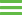 free-standing housetownhouseapartment.Children will often have extra-curricular activities such as language classes, sport or performing arts.Families will do their housework, do grocery shopping and prepare for the week ahead.Some families might go to visit relatives, friends or on outings to visit local tourist destinations.Teenagers might spend their time shopping, going to the cinema or hanging outwith friends.ServicesEmergency: Police, Ambulance, FireAsk for Police, Ambulance or Fire. This is a free call and an interpreter is available if you need one.Dial:   000Dial:   112 (from mobile)Dial:    106 (from TDD text phones)Non-urgent: PoliceDial:   131 444Web: police.vic.gov.auAustralian Taxation Office Apply for a Tax File NumberDial:    13 28 65Web: ato.gov.auVictoria Legal AidLegal information serviceDial:   1300 792 387Web: legalaid.vic.gov.auForeign Embassies in AustraliaDial:    02 6261 1111Web: dfat.gov.au/about-us/ foreign-embassies/pages/ foreign-embassies-and- consulates-in-australia